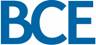 2017 05 15To:	Ms. Danielle May-Cuconato	Secretary General	Canadian Radio-television and	   Telecommunications Commission	Ottawa, Ontario	K1A 0N2Subject:	Maple Leaf Sports and Entertainment Tangible Benefits (Broadcasting Decision CRTC 2012-443)Dear Ms. May-Cuconato,BCE Inc. (BCE) wishes to confirm that we have no expenditures to report regarding the Maple Leaf Sports and Entertainment (MLSE) tangible benefits as set out in Decision 2012-443.The obligation to spend these tangible benefits rests with the corporation 8047286 Canada Inc. which is jointly controlled by Rogers Communications Inc. (Rogers) and BCE.  Rogers and BCE have agreed to spend the tangible benefits equally and separately.  Accordingly, BCE is responsible for spending one-half of the tangible benefits amount.In Decision 2012-443, the Commission granted the flexibility to spend the tangible benefits at any point over a seven-year period in order to ensure there are sufficient funds available to achieve the desired results in programming.  To date, BCE has not reported any spending with respect to the tangible benefits package for MLSE.Should the Commission require any additional information, we would be pleased to provide it upon request.Yours truly,[ Original signed by K. Goldstein ]Kevin GoldsteinVice-President – Regulatory Affairs, Content & Distributionc.c.:	Manon Auger, CRTC*** End of Document ***